1. Рождение хронологии1. 1. Православная традицияХронология состоит из двух частей: тактической и стратегической.Тактическая составляющая отвечает на вопрос: - Как считать?Сюда относится все то, что определяется общим словом - календарь.Данная область знаний достаточно хорошо изучена и описана.Стратегическая составляющая отвечает на вопрос: - От чего считать?Здесь, черная дыра и вековой мрак. Понять логику хронологической эволюции, поможет математика.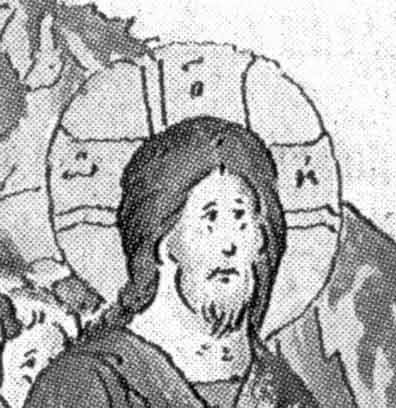 На нимбе вокруг головы Христа написаны буквы: =800;     Над = 70 изображено титло;    = 8.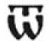 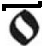 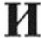 Подробности в «Крещене Руси» авторы Г. В. Носовский, А. Т. фоменко. Иисус Христос родился в 878 году!  (Рождество Христово – Р.Х.)Предварительно назовем ее православной хронологией [ωои] = Р.Х.878 г.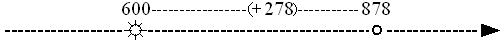 Христос родился через 278 лет после взрыва сверхновой звезды ☼ Исходя из имеющихся данных, единственным событием планетарного масштаба была вспышка сверхновой звезды (☼ Вифлеемская звезда). Здесь, - 600 год - дата появления звезды (схоластическое число)Выходит, даже самая первая хронология изначально длинная (+600 лет)!Ниже точки появления  Вифлеемской звезды достоверных данных нет.Формула православной хронологии 6 × 100 + 278 (один день = один век)«И увидел Бог все, что Он создал, и вот, хорошо весьма. И был вечер, и было утро: день шестый.»Примеры датировок из православной хронологии:Крещение Руси – Р.Х.878 + 110 = 988 г.Нестор Летописец – Р.Х.878 + 235 = 1113 г.Основание Москвы – Р.Х.878 + 269 = 1147 г.1. 2. Иван ГрозныйНа руническом камне из города Рёка:Описана трагическая смерть восьмилетнего сына царя Ивана Грозного.Третья строка, содержит хронологические данные: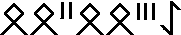 Справочник: руны Футарка разбиты на три семейства: Фрейи, Хагеля и Тюра.От автора:  в реальности, руны Футарка являются считалочкой:«Жадный спрятал в дом богатый мусор бытовой!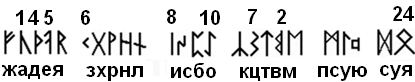 За считалочкой - цифровой ряд. Мною, выделены вероятные числа.Руническая датировка  читается:    24 + 24 + 2 = 50 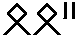    24 + 24 + 3 = 51 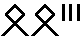 Между 50 и 51 годом располагаются 12-ть текущих месяцев.Руническая запись указывает дату начала и конца года «от » = «от 10»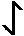 Четырехзначная датировка разделена на века = 10 и годы = 50 - 51.Если, мое предположение верно, тогда:Датировку на руническом камне необходимо читать как 1051 год. 1051 – Р.Х.878 = 173Сын Ивана Грозного утонул через 173 года после рождества Христова!!!1. 3. Antoninianus-PacatianusРассмотрим монету римского узурпатора Пакациана. Надпись на реверсе гласит: ROMAE AFTER AN MILL ET PRIMO «Вечному Риму в его тысяча первый год» Официальная дата основания  Рима 754 год до нашей эры.Если, из 1001 вычесть 754, выходит, - монету отчеканили в 247 году н. э!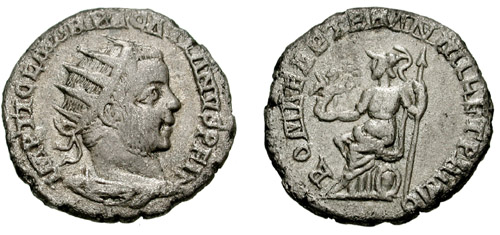 Сравните чешуйки Алексея Михайловича и великолепную монету на фото.«ROMAE AFTER» это город, известный нам, как Константинополь.1001 – Р.Х.878 = 123«Вечный Рим» основан через 123 года после рождества Христова.1.4. Католическая традицияНачалом счета является момент появления сверхновой звезды. По мнению Августина, звезда ☼ появилась в 1054 году. Христос родился через 278 лет после взрыва сверхновой звезды.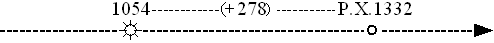 Датой рождества Христова в хронологии  Августина является 1332 год.Хронология Августина была принята в Европе.Назовем ее католической хронологией.Формула католической хронологии  6 × 222  (один день = 222 г.)Шестерка - шестой день создания, бог создал человека.1. 5. Хронологический конфликтВ основе православной и католической хронологии, лежат два важнейших исторических события. Началом отсчета является год появления (Вифлеемской) сверхновой звезды, через 278 лет после звезды – рождество Христово! В православной хронологии  Р.Х.878 год. В католической хронологии  Р.Х.1332 год. Так изначально возник христианский хронологический конфликт.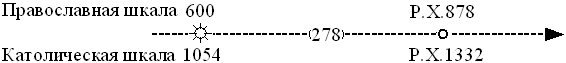 Календарный год можно обозначить любым числом.Появление Вифлеемской звезды и рождество Христово было всего один раз!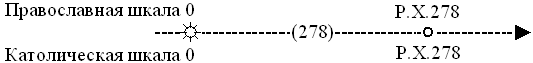 В тандеме, «число – событие» основным является событие.В разных христианских центрах были созданы разные хронологии.Видимо, на определенном этапе истории, философы и теологи разных сторон придавали одному общехристианскому событию разную трактовку. Католическая хронология  на 454 года моложе православной хронологии.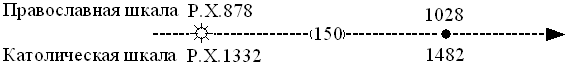 Например, событие, которое произошло ровно через 150 лет после рождества Христова, в православной хронологии будет датировано 1028 годом, а в католической хронологии – 1482 годом. В реальности, это один год, который находится на расстоянии 150 лет от общехристианской точки отсчета (Р.Х.)!1. 6. Смерть АвгустинаОфициальные источники иногда дают «короткие» хронологические данные.Назовем их «хронологическими отрезками»Чаще всего, «хронологический отрезок» указывает время от базовой точки той или иной хронологии до момента смерти указанного героя (события).Например:Августин (Augustine of Hippo), епископ Гиппонский (354 – 430 гг.)Имеем, Августин умер через 430 лет после чего-то.В хронологии Августина звезда ☼ появилась в 1054 году!1054 + 430 = 1484Епископ Гиппонский умер в 1484 году, через 430 лет после звезды 1054 года.Или же, умер Августин через 152 года после рождества Христова 1332 г. Допустим, хронология Августина появилась лет за 20 до его смерти.Такая постановка вопроса подсказывает, что в реальности датировок по Августину ниже 1460 ± 5 года не существовало.1460 – 1332 = 128Хронология Августина появилась примерно через 128 лет после Р.Х.В православной традиции «Вечный Рим» основан через 123 года после Р.Х.То есть, не будет большой ошибкой считать, что православная и католическая хронологии появились примерно в одно историческое время.Первые хронологии, «от рождества Христова», появились через 110 – 130 лет после рождества Христова. До этого, учет времени вели по другим, давно забытым правилам.2. Первый шаг сближения 2. 1. Хронология Ипполита и Секста Юлия Африканского.Ипполит и Секст поступили гениально просто, взяли датировку рождества на нимбе Христа ωои (878), добавили к ней порядок тысячи +≠Ѕ (6000). Вместо Р.Х.878 года, датой рождества стало лето ≠Ѕωои (6878)!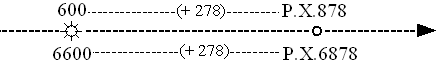 По Ипполиту и Сексту звезда ☼ взорвалась - летом 6600-го.Христос родился через 278 лет после взрыва сверхновой звезды.В реальном мире ничего не изменилось, но число, обозначающее время появления звезды, возросло в одиннадцать раз с 600 до 6600 лет.Формула хронологии Ипполита 6 × 1100 + 278 (один день = 1100 лет)Библия утверждает, что у Господа один день, как тысяча лет. Родилось данная версия во времена Ипполита и Секста, или даже позже.2. 2. Эра Ипполита и Секста Юлия Африканского - 5500Новая дата рождества Христова - лето ≠Ѕωои (6878)! Какую цель преследовали Ипполит и Секст Юлий Африканский, введя в оборот такую нереально огромную датировку рождества Христова? Эра 5500 позволяет, восстановить цифровую шкалу Ипполита. 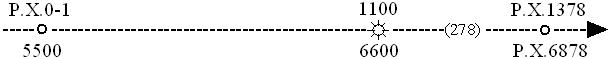 Дата появления звезды ☼ - 1100 год!  (878 + 222)Христос родился через 278 лет после взрыва сверхновой звезды.Рождество Христово - 1378 год.Оказывается, существовала цифровая шкала Ипполита и Секста!!! Отсюда, напрашивается вывод, - называть эру хронологией - не верно!Эра показывает, на сколько лет буквенная шкала длиннее цифровой шкалы. 2. 3. Смерть Секста Юлия АфриканскогоОфициальная дата смерти Секста Юлия Африканского - 221 год.На буквенной шкале Р.Х.6878 + 221 = лето 7099-го. 7099 – 5500 = 1599 годСекст Юлий Африканский умер в 1599 году (через 221 год после Р.Х.1378)Умер Секст через 69 лет после Августина.Первые датировки по Ипполиту и Сексту на официальных документах появились лишь во времена Бориса Годунова. Потому-то и фамилия у царя выразительная - Годунов = «год + новый». Если официальная биография Ивана Грозного хоть немного соответствует исторической правде, хронология Ипполита появилась лишь после 1584 года.Официально Иван Грозный (последний из Рюриковичей) умер 1584 году. Борис Годунов неофициально правит с 1585 года (+ 5500).Отсюда, самая ранняя датировка по Ипполиту и Сексту -  лето 7085-го.Следовательно, хронологию Ипполита и Секста приняли за 14 лет до смерти Секста Юлия Африканского (7099 - 7085).  Сам собою напрашивается вывод, - документы с семитысячной датировкой ниже лета 7085-го, являются поздними, точнее, - фальшивыми! Ниже лета 7085-го, датировка писалась через тысячу - 1084 год ().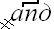 Хронологию от Р.Х.878 приняли в Москве через 165 лет после рождества.Р.Х.878 + 165 = 1043Хронологию от Р.Х.6878 приняли в Москве через 207 лет после рождества.Р.Х.6878 + 207 = 7085От принятия православной хронологии при Иване Грозном, до перехода на хронологию Ипполита при Борисе Годунове, прошло всего сорок лет. Из-за расхождения в одну первую букву, родилось утверждение: «в русских документах XVI - XVIII веков, тысячелетия, как правило, опускались» Благодаря этой, безобидной, на первый взгляд, формуле, размылась граница перехода от хронологии Р.Х.878 к хронологии Р.Х.6878. В результате таких «мягких реформ», у неискушенного исследователя может сложиться мнение, что счет лет на Руси был неизменным многие века.Необходимо особо подчеркнуть: шеститысячных датировок в реальной истории нигде, никогда не существовало! Если таковые кто-то, где-то находит, значит, они поздние, созданы такие «датировки» задним числом.2. 4. Тмутараканский каменьНапример, надпись на Тмутараканском камне: «В лето 6576 индикта 6 Глеб князь мерил море по леду от Тмутараканя до Керчева 14000 сажен»Официальная методика перевода:  6576 – 5508 = 1068 год.Лето 6576-го это за двадцать четыре года до Вифлеемской звезды – 6600!Лето 6576-го это больше чем за три века до рождества Христова - 6878!Лето 6576-го это за 500 лет до создания хронологии Ипполита и Секста, по правилам которой приведена датировка на Тмутараканском камне.2. 5. Эра Августина - 5550В расчетах хронологов, Христос последовательно прожил 31-32 -33 гг. 31 × 222 = 6882.Сакральное значение числа 222 сокрыто в области цифрологии.По Ипполиту, дата появления звезды ☼ 1100 год (Р.Х.878 + 222)Лето 6882-го – буквенное рождество Христово по Августину.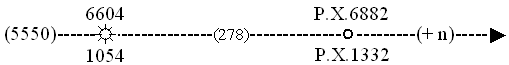 Оказывается, существовала буквенная (семитысячная) шкала Августина!!! Разница между буквенным и цифровым Р.Х.(6882 – 1332), дает эру 5550. Судя по всему, эра Августина 5550 не принадлежит указанному автору, появилась она лет через 50 после его смерти.Эра Августина принадлежит времени.  2. 5. Что поведали старинные эры?2. 5а. Как было?Ивану Грозному шел 21-й год, сын Ваня утонул в восьмилетнем возрасте. Трагедия произошла через 173 года после рождества Христова! В православной хронологии,  Ваня утонул в  1051 году (878 + 173). В католической хронологии, Ваня утонул в 1505 году (1332 + 173). Разница между датировками 1505 – 1051 составляет = 454 года!2. 5б. Как стало?С появлением эр 5550 и 5500, появилась новая методика расчета. По Ипполиту, Ваня утонул летом 7051-го  (6878 + 173)После вычитания эры (7051 – 5500), имеем 1551 год.  По Августину, Ваня утонул в 1505  году. Разница между датировками (1551- 1505) сократилась до 46 лет.Не исключено, что это расхождение  в 46 лет, объясняет причину переезда русского первопечатника Ивана Федорова из Москвы в Литву.«Апостол», напечатанный в 1564 году, тут же, стал «древнее» на 46 лет.В Москве, этот год (1564) числился как лето 7110-го  (1610 год)Событие, которое произошло через 150 лет после рождества Христова, в православной хронологии (Ипполита) будет датировано летом 7028-го (1528 г.), а в католической хронологии (Августина) - 1482 годом.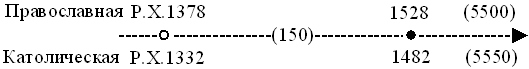 Создание буквенного и цифрового рождества по Августину – 6882; 1332, буквенного и цифрового рождества по Ипполиту – 6878; 1378,  привело к появлению эр. Благодаря эрам 5500 и 5550  православные и католические цифровые датировки подровнялись до разницы в 46 лет.На этом корректировку хронологий прекратили, условившись, перенести  рождество Христово в виртуальное прошлое, - в общую точку Р.Х.0-1 г. Бывшие Р.Х.878; Р.Х.1332 и Р.Х.1378 гг. стали рядовыми годами.Ныне, эры определяют расстояние от Адама до Р.Х.0-1 г. То есть, показывают, на сколько лет буквенная шкала длиннее цифровой.2. 6. Ярославские крестыРассмотрим датировки на крестах из Ярославского художественного музея. Посвятительная надпись на первом кресте гласит: «КР[Е]СТУ ТВОЕМУ ПОКЛОНЯЕМ[СЯ] ВЛ[АДЫ]КА И С[ВЯ]ТОЕ [ВОС]КР[ЕСЕ]НИЕ ТВОЕ СЛАВ[ИМ]. ЛЕТО 7020 М[ЕСЯ]ЦА ГЕНВАРЯ 21 Д[Е]НЬ ПОСТАВ»Посвятительная надпись на втором кресте гласит: «ЛЕТА 7036 М[ЕСЯ]ЦА МАЯ ВЪ 18 Д[Е]НЬ НА ПАМЯТЬ С[ВЯ]Т[А]ГО С[ЛАВНАГО] АП[ОСТО]ЛА І ЕУАН[ГЕЛИ]СТА ИВ[А]НА ПОСТАВИЛ К[РЕ]СТЪ С[И]Й ОСТАФЕЙ ЕМЕЛЬ ЯКОВ ДА ВАСИЛЕЙ РОМА»Датировки на Ярославских крестах приведены в хронологии Ипполита и Секста Юлия Африканского Р.Х.6878.Если отталкиваться от указанных дат: на первом кресте - лето 7020-го, на втором кресте лето 7036-го, выходит, что некие Остафей Емель Яков, да Василей Рома были грамотнейшими людьми своего времени. Назвать их просто грамотными, этого мало, они чудотворцы!Выше, доказано, - семитысячная датировка не может быть ниже лета 7085-го.В Москве, еще летом 1051-го хронология была от Р.Х.878 года.А в Ярославле, дивным образом, уже летом 7020-го (1020 г.) знали о хронологии Ипполита и Секста Юлия Африканского, которые еще не родились на свет! (Секст умер летом 7099-го) От лета 7020-го до лета 7099-го прошло 79 лет!(Царь Иван Грозный прожил 54 года, царь Петр - 53 года)Тем не менее, некоторые новые факты представляют особый интерес.Датировка на втором кресте: 7036 – Р.Х.6878 = 158Святой, славный Апостол и Евангелист Иван умер 18 мая, через 158 лет после рождества Христова! Умер Апостол всего-то за 15 лет до того, как утонул сын Ивана Грозного!Умер Апостол через ШЕСТЬ лет после смерти Августина!3. Христианская календарная реформа 3. 1. Честная эра 5546!Если бы, «календарную реформу» действительно хотели, провести честно, не было, и нет задачи проще. Достаточно было цифровую хронологию Августина и буквенную хронологию Ипполита свести  в единую схему.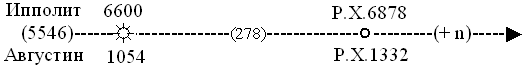 В результате, ныне существовала бы одна единственная эра 5546. 6878 – 1332 = 5546По сути, эра 5546 является эрой Ипполита 5500 + 46 лет.Выше, мы подробно рассмотрели, как возникла разница в 46 лет. Возникла она из-за хронологической двойственности Р.Х.1378 - Р.Х.1332. Датировки по Ипполиту и Сексту, после вычитания эры 5546,  точно становились бы на цифровую (официальную) шкалу Августина. Официальной точкой рождества Христова стал бы 1332 год.Европейские датировки изначально соответствовали бы исторической истине.3. 2. ЗазеркальеВместо «честной» эры 5546, хронологи предпочли методику зазеркалья:6882 – 1378 = 5504По сути, эра 5504 является эрой Августина 5550 - 46 лет.Разница в 46 лет возникла из условия Р.Х.1378 - Р.Х.1332. Несовместимые параметры, так как официально не существует буквенного рождества по Августину и цифрового рождества по Ипполиту.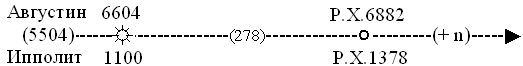 6882 – буквенное рождество по Августину1378 – цифровое рождество по Ипполиту.Построим хронологическую шкалу для эры 5504: Первое условие: звезда ☼ появилась летом 6660-го  (6882 – 222 = ≠Ѕχξ)!Христос родился через 278 лет после взрыва сверхновой звезды.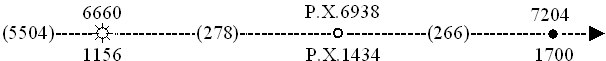 Второе условие: календарная реформа (1700 + 5504) – лето 7204-гоОт звезды ☼ лета 6660-го до лета 7204-го прошло 544 года.От рождества до календарной реформы (544 – 278) прошло 266 лет. Новая (современная) дата рождества Христова - 1434 год (1700 – 266)3. 3. Эра Феофила 5506Казалось бы, эра 5504 идеально соответствует всем условиям задачи.Зачем же, некто Феофил создал новый вариант - эру 5506 (5504 +2)?В хронологии Августина через 266 лет после Р.Х.1332 наступил 1598 год.Разница между датировками (1700 – 1598) составляет 102 года.Построим хронологическую шкалу для эры 5506 (условие 7206 = 1700):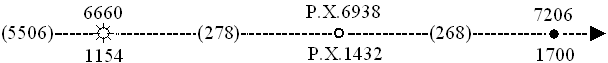 В этом варианте, 1700 год наступит через 268 лет после Р.Х.1432 г.Базовые точки Августина (☼1054; Р.Х.1332) подняты вверх ровно на 100 лет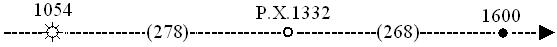 В хронологии Августина через 268 лет после Р.Х.1332 наступил 1600 год.Разница между датировками составляет ровно 100 лет.3. 4. Эра Феофила 5507Построим хронологическую шкалу для эры 5507 (условие 7207 = 1700):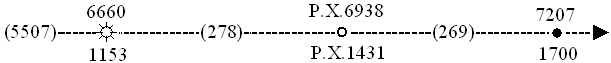 В этом варианте, 1700 год наступил через 269 лет после Р.Х.1431г.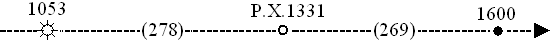 В хронологии Августина через 269 лет после Р.Х.1331 наступил 1600 год.Вместо Р.Х.1332 появляется Р.Х.1131 (эру 5550 заменили эрой 5551)Р.Х.1332 + 5550 = Р.Х.1331 + 5551Новый вариант эры Августина 5551 появился примерно после 1725 годаРазница между датировками составляет ровно 100 лет.3. 5. Логика ФеофилаАнализ эр Феофила 5506 и 5507 показывает, что указанные эры созданы для корректировки современного 1700 года и 1600 года из хронологии Августина.Благодаря эрам 5506 и 5507, дата проведения календарной реформы и ее аналог на шкале Августина сведены к идеальной разнице в 100 лет.Обозначить год (оборот Земли вокруг Солнца) можно любым числом.Но каждый год имеет жесткую увязку в цепи исторических событий.Кроме того, год предопределен наличием астрономических вестников.Каким бы числом не был обозначен год появления Вифлеемской звезды и год рождества Христова, сместить их со своего исторического места невозможно.Поэтому, новые методики расчета (эры Феофила 5506; 5507) на считанные года отодвигают время календарной реформы 1700 года.То же самое происходит и с хронологией Августина.3. 6. Константинопольская эра 5508Построим хронологическую шкалу для эры 5508 (условие 7208 = 1700):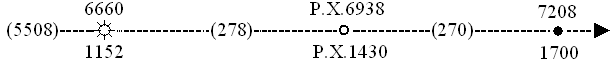 В данном варианте, 1700 год наступил через 270 лет после Р.Х.1430 г.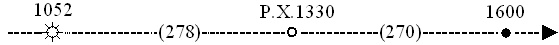 В хронологии Августина через 270 лет после Р.Х.1330 наступил 1600 год.Разница между датировками составляет ровно 100 лет.Не менее важным обоснованием, появления эр Феофила 5506; 5507 и константинопольской эры 5508, является их скрытая, внутренняя формула:15 × 365 + 31 = 550615 × 365 + 32 = 550715 × 365 + 33 = 550815 – Индикт.365 – количество дней в году.31 - 32 - 33 – продолжительность жизни ХристаИсходя из формулы, можно сделать вывод, что даже в 18 веке математики наделяли числа особым сакральным смыслом. Порою, требования цифрологии ставились выше сухого математического прагматизма и достоверности. Выше, мы, уже не раз, столкнулись с наличием таинственного числа 222.Из проведенного анализа, видно, что константинопольская эра 5508 не является самостоятельной разработкой. Эра 5508 вносит годовую корректировку в хронологию 5507, которая, в свою очередь, корректирует эру 5506 и т. д.После того, как договорились об общем, виртуальном Р.Х.0-1, бывшими точками Р.Х. свободно манипулируют, подгоняя данные под условия задачи.3. 7. Современная хронологияЭры 5504; 5506; 5507; 5508  из одного технологического ряда.Сохранившееся количество вариантов константинопольской эры, кричит о том, что эра 5508 – одна из самых молодых и поздних.Официально, календарная реформа Петра заявлена летом 7208-го! 1700 + 5504 = 72041700 + 5506 = 72061700 + 5508 = 7208После всех перипетий конструкция современной хронологии выглядит так: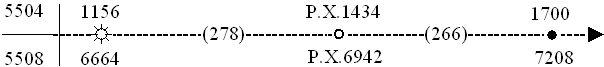 1. Христос родился через 278 лет после взрыва сверхновой звезды.2. Календарная реформа 1700-го проведена через 266 лет  после Р.Х.1434 г!Вначале, момент проведения календарной реформы отсрочили на 2 года, потом, еще на год (возможно, еще на год для эры 5508)Но когда вернулись назад к старой схеме (эра 5504), накопилось множество событий, приуроченных к круглой дате реформы – 1700 год. Эти «великие» события так и застыли в 1702 – 1703 - 1704 гг.Наличие множества расчетных хронологических схем, созданных в разное время, разными людьми, привело к тому, что датировки одного события в разных первоисточниках могут, различаться на величину, достигающую 4 лет (±2).Эры 5506; 5507; 5508 созданы для оправдания одной – единственной даты лета 7206; 7207; 7208-го. Все датировки этой шкалы - новоделы!Новая буквенная шкала под лето 7208-го и константинопольская эра 5508 были создана лишь для того, чтобы, тут же умереть. Под шумок календарной реформы и как бы, естественное, эволюционное отмирание старого учета времени, датировки по Ипполиту и Сексту Юлию Африканскому, рассчитанные совсем для других условий (эра 5500) умудрились, привязать к новопреставленной конструкции - константинопольской эре 5508.Подкупает незначительное различие между эрами 5500 и 5508! 4. Календарная реформа на Руси4. 1. Казнь Емельяна ПугачеваУтверждение о том, что петровская календарная реформа была проведена по указу прогрессивного царя, рассчитано на самых наивных и доверчивых. В реальной истории, христианская календарная реформа длилась почти сто лет, активная ее фаза закончилась лишь после разгрома войск Емельяна Пугачева.Что кроется за новой буквенной шкалой и датировкой лето 7208-го?Возьмем общеизвестный факт: казнь Емельяна Пугачева в 1775 году.Имеем дело с современной хронологией   (якобы 1775 + 5508 = 7283)В реальности, 1775 год наступил через 341 год после нового Р.Х.1434 г.В Москве, со времен Бориса Годунова, применяли хронологию Ипполита.По Ипполиту, Пугачева казнили летом 7219-го  (Р.Х.6878 + 341)Через 11 лет после петровской календарной реформы лета 7208-го!?Вскрылась основная проблема новой буквенной шкалы, она поднята вверх на 56 лет по отношению к хронологии Ипполита, из-за Р.Х.1434 – Р.Х.1378 Поэтому, мы никогда не найдем настоящих документов времен Пугачева.Все, что сохранилось сегодня, вышло из канцелярии Петербурга. Но, история пугачевского восстания сохранилась в европейских летописях.В хронологии Августина через 341 год после Р.Х.1330 г. наступил 1671 год.(Вариант Р.Х.1330 год по Августину рассмотрен в пункте 3.6.)Открываем «Историю государства Российского» и в 1671 году находим казнь донского бунтаря, только под другой фамилией – Степан Разин. Биография Степана Разина переписана под копирку (донской казак, уроженец станицы Зимовейской, казнен в Москве на площади и т. д.)В реальности, Пугачев-Разин был последним царем Московского царства.Глуповатые образы Емели и Стеньки созданы после 1775 года.4. 2. Эра 5444Верхняя шкала – буквенная хронология Ипполита и Секста.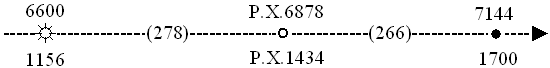 Нижняя шкала – современная хронология.Из приведенного условия, расчетная эра: 6878 – 1434 = 5444Позиция Р.Х.1434 может варьироваться от 1430 до 1434 гг. (1432 ±2)Появляется эра 5446 ±2, которая позволяет, переводить датировки по Ипполиту и Сексту Африканскому прямо на шкалу современной хронологии. Например, Ваня утонул через 173 года после Р.Х.Год Ваниной смерти на современной шкале: Р.Х.1434 + 173 = 1607 год.Датировка Ваниной смерти по Ипполиту: Р.Х.6878 + 173 = 7051 г.7051 – 5444 = 1607 год4. 3. Смещение Ипполита и СекстаВерхняя шкала – цифровая хронология Ипполита и Секста.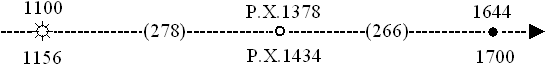 Нижняя шкала – современная хронология.По Ипполиту, петровская календарная реформа проведена в 1644 году.После календарной реформы, датировки по Ипполиту и Сексту остались на своих старых местах, и провалились по отношению к новой хронологической реальности на 54 ±2 года вниз!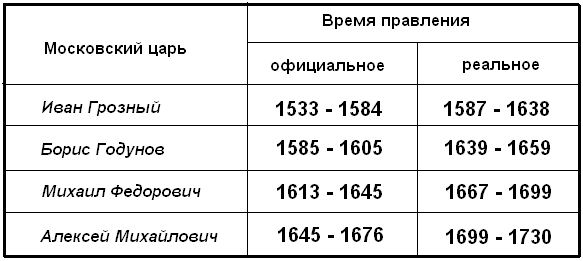 В реальной истории Иван Грозный родился в год своей официальной смерти.Алексей Михайлович пережил своего сына Петра (1725) на целых 5 лет. Петр, якобы 14-й ребенок в семье Алексея Михайловича.Официально царь Петр родился в 1672 году, прожил 53 года. Официально, Алексей Михайлович родился в 1629 годуНа шкале современного времени: 1629 + 54 = 1683 год.Алексей Михайлович родился на 11 лет позже своего сына Петра!Точность расчетов находится в рамках допустимой разбежки ±2 года.4. 4. Надгробие ИванаНадгробная надпись на саркофаге Ивана Грозного гласит: «Лета 7092 –го марта въ 18 день представис[я] бл[а]говерны[й] и христолюбивы[й] ц[а]рь и велики[й] княз[ь] Иван Васил[ь]евич…»Лето 7092-го – 5508 указывает на официальный 1584 год смерти.Фальшивую датировку и надпись на фальшивом саркофаге Ивана Грозного высекли лет через сто пятьдесят после смерти царя. Иван Грозный прожил жизнь в реалиях хронологии ωои (878).На настоящем саркофаге царя Ивана стояла дата смерти - 1084 год. 1084 – Р.Х.878 = 206Царь Иван ΙV Грозный умер через 206 лет после рождества Христова!На шкале современной хронологии:Р.Х.1432 + 206 = 1638По Ипполиту, Иван Грозный умер летом 7084-го.Р.Х.6878 + 206 = 7084 Датировка  на саркофаге царя Ивана лето 7092-го  - фальшивая!До 1740 года не существовало константинопольской эры 5508.  Вернее всего, «саркофаг 2» появился во времена правления Екатерины II.В реальной истории, Иван Грозный жил с 1584 по 1638 гг.Альбрехт Дюрер и Рафаэль современники московского царя Ивана ΙV.4. 5. Грамота Гази-ГиреяСохранилась грамота крымского хана Гази-Гирея к Борису Федоровичу Годунову. Написана грамота арабскими буквами.«На грамоте имеется официальная печать, а на обороте официальные пометки: «лета 7099 переведена» и т. п.»Напомню, летом 7099-го умер Секст Юлий Африканский. Датировка на грамоте приведена в хронологии Ипполита и Секста.Официальный перевод датировки: 7099 – 5508 = 1591 год.Исходя из того, что грамота написана за 2-3 года до момента ее регистрации, время написания датировано – 1588 – 1589 гг.Официально Борис Годунов правит с 1585 года, умер в 1605 году.1605 год наступил через 227 лет после Р.Х.1378 год по Ипполиту.В реальности, Борис Годунов умер в 1659 году (Р.Х.1432 + 227) Грамоту зарегистрировали летом 7099-го, через 221 год после Р.Х.6878.На шкале современного времени: Р.Х.1432 + 221 = 1653 год.Следовательно, написана грамота крымского хана в 1650-1651 гг.Грамота хана Гази-Гирея сохранилась потому, что приведенные датировки вписываются в рамки официальной истории. По сути, хронологические данные грамоты ничего не опровергают и не доказывают, кроме наличия самих себя. А вот, например, если бы грамота, была зарегистрирована летом 7090-го, следовательно, написана  примерно летом 7088-го.Константинопольская эра 5508 показала бы, что грамота крымского хана Гази-Гирея к Борису Федоровичу, написана в 1580 г. (7088 – 5508)Такой бы документ уничтожили, не задумываясь.Ведь царь Иван Грозный официально умер в 1584 году.В реальности, лето 7088-го (-5444) является 1644 годом.Прошло ШЕСТЬ лет после смерти Ивана Грозного в 1638 году.4. 6. Золоченая надписьКолокольня Ивана Великого стоит на Соборной площади Московского Кремля. Высота колокольни составляет 82 метра.Под золоченой главой помещена идущая кругом золоченая надпись:«Изволением Святыя Троицы повелением Великого Государя Царя и Великого князя Бориса Федоровича всея Русии самодержца и сына его благоверного и Великого государя царевича и Великого князя Федора Борисовича всея Русии храм совершен и позлащен во второе лето государства их 108»В русских документах XVI – XVIII веков, тысячелетия, как правило, опускались, что мы и видим. Указано лето 108, вместо лета 7108-го.  Сегодня, лето 7108-го, указанное в надписи под главою, читают по правилу константинопольской эры – 5508, получается 1600 год.Современные справочники в один голос утверждают, что во времена наполеоновского нашествия колокольню пытались взорвать, но она устояла. То есть, колокольня сохранилась с тех пор, как был наращен третий ярус во времена правления Бориса Годунова. Не веришь?Открой Карамзина и убедись сам: в 1600 правит «Бориска» (1598 – 1605). Датировка на золоченой надписи указывает на 7108 – 5444 = 1664 год.Борис Годунов умер в 1659 году.Вывод, золоченая надпись появилась после 1812 года. 4. 7. Богдан + ИванМожно легко убедиться в том, что современная версия русской истории, достаточно часто, дважды преподносит одно событие. Разница лет  54 ±2 года. Переяславская рада 1654 год: «Волим царя московского, православного»В 1708 году Мазепа перешел на сторону противника Российского государства«Противник Российского государства» - тот, кто против царя Петра.Для Петра царь Алексей Михайлович и патриарх Никон противники!Богдан Хмельницкий + Иван Мазепа = один и тот же человек!Опущен на 54 года вниз шкалы киевский митрополит Петр Могила.Если  Петра Могилу поставить на свое историческое место, становится понятно, для чего он нашел захоронения Святой Ольги и Владимира Великого. Официально Никон был патриархом с 1652 по 1666 гг.Якобы с 1666 года он уже не патриарх (1666 + 54 = 1720)В реальной истории Никон был патриархом с 1706 года до конца жизни.Умер патриарх Никон в 1681 + 54 = 1735  году.4. 8. Три короныТри короны над главами двуглавого орла появились после указа Алексея Михайловича: «В честь Казанского, Астраханского и Сибирского славных царств»Датирован указ 1666 годом. Но, во времена Алексея Михайловича не могло быть цифровой датировки. Датировки были буквенными.Возникает вопрос, дату указа рассчитали через формулу  Х – 5500 = 1666? Или же через формулу  Х – 5508 = 1666?В реальном времени, указ царя Алексея вышел в 1720 или 1728 году.Смотрим на великолепные монеты царя Петра 1702 – 1706 - 1711 гг. И видим над головой имперского орла три короны.Монеты фальшивые, отчеканены после смерти царя Петра5. Календарная реформа в Европе5. 1. Смещение АвгустинаСопоставим современную хронологию и хронологию Августина.Верхняя шкала – хронология Августина. 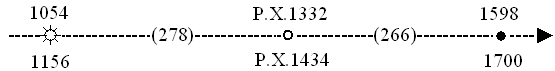 Нижняя шкала – современная хронология.По Августину, петровская календарная реформа проведена в 1598 г.Датировки по Августину остались на своих местах, они автоматически стали старше, искажая историческую реальность на 102 ±2 года.Ипполит - Августин:  Р.Х.1378 - Р.Х.1332 = 46 лет.Смещение Ипполита: Р.Х.1434 – Р.Х.1378 = 56 лет.Смещение Августина: 46 + 56 = 102 года.Возможен вариант Р.Х.1330 ÷Р.Х.1434 = 104 года (см. пункты 3.4÷3.6)Возможен вариант Р.Х.1332 ÷Р.Х.1430 = 98 лет (не встречал)5. 2. Гравюры ДюрераЧто даёт знание о смещении Августина равное 102 ±2 годам?Например, на гравюрах Дюрера стоят датировки 1499, 1510 или 1524 год. В современной хронологической схеме к датировкам, указанным на гравюрах Дюрера, как минимум, необходимо прибавить 100, лучше 102 года.Официально Альбрехт Дюрер жил с 1471 по 1528 гг.Если официальные датировки соответствуют действительности, тогда:В современной хронологии Альбрехт Дюрер жил с 1573 по 1630 гг.Так же занижены датировки Леонардо да Винчи, Мишеля Нострадамуса, Жюля Цезаря Скалигера и проч.Августин, епископ Гиппонский, умер в 1586 году.Картина «Джоконда» официально датируется 1503 годом.В реальном времени, «Джоконда» была создана не раньше 1603-1607 гг.Картина «Сикстинская Мадонна» официально датирована 1513-1514 гг.В реальности, шедевр Рафаэля создан не раньше 1615-1616 гг.Официально Рафаэль умер в 1520 году. В реальности, год его смерти 1622 г.Рафаэль получил заказ на оформление зала Константина Великого. Пишут, что художник успел, подготовить эскизы и умер. Следовательно, еще в 1622 году зал Константина был девственно чист.Джордано Бруно на площади Цветов сожгли в 1702 году (1600 + 102)Бруно «... не смотрит ни глазами Коперника, ни Птолемея... Кто над этим подумает, тот увидит, что все принципы Аристотеля противоречат истинным принципам природы»5. 3. Крабовидная туманность«В переводах из китайских хроник Лундмарк обнаружил сообщение о вспышке очень яркой звезды в созвездии Тельца в .: «В первый год периода Чжи-хэ, в пятую Луну, в день Чи-чу (10 июня .) к юго-востоку от звезды Тянь-гуань (ζ Тельца) появилась звезда-гостья. Она светила около одного года и десяти месяцев и постепенно угасала. Она была видна днем, как Венера, во все стороны от нее исходили лучи света, и цвет ее был красно-белый. Так она была видна 23 дня...»Ссылку на китайские источники можно считать очередной технологией фальсификаций. Некий реальный факт списывается на страну, в которой его никогда не существовало. Иди, ищи Чингисхана в Монголии!1054 год – дата появления звезды в хронологии Августина!И. С. Шкловский взял 1054 год за точку отсчета, в результате чего, пришел к гениальному открытию: «Этот важнейший результат о вековом ускорении системы волокон в Крабовидной туманности совершенно не может быть объяснен на основе представлений классической астрофизики». Из расчетов И. С. Шкловского выходит, что осколки взорвавшейся звезды летят не с постоянной скоростью, они ускоряются! «Полагая, что ускорение в течение всего времени эволюции туманности было постоянным, можно найти, что А = 0,0014 см/сек²». Вспышка звезды в созвездии Тельца произошла в 1156 г. Расстояние до осколков остается прежним, а время сокращается на 102 года.Исчезнет ускорение А = 0,0014 см/сек², осколки полетят или с постоянной скоростью, или даже с замедлением, как и положено в классической физике.5. 4. Ефимок с признакомЕфимки - общее название высокопробных монет европейских государств - Германских государств, Польши, Швеции, Дании, Норвегии и прочих. БСЭ: «[польское jaochymik, от названия города в Чехии Joachimsthal – Йоахимсталь (ныне Jáchymov – Яхимов), где чеканился ефимок] БСЭ: «В 1654 ефимки чеканились на талерах со сбитыми изображениями и надписями. В 1655 было выпущено 800 тыс. – 1 млн. полноценных «ефимок с признаком». Вначале 1659 ефимки были запрещены в обращении и выкуплены у населения на медные деньги.Русское название немецкого серебряного иоахимсталера, ввозившегося в 17 – начале 18 вв. в Россию и использовавшегося в качестве сырья для чеканки русской серебряной монеты. Весил 28 г (около 25-26 г чистого серебра)После того, как поверх талера надчеканивали два клейма: круглое - всадник с копьем и прямоугольное – 1655, он называется «ефимок с признаком».Круглый штамп «всадник с копьем» – герб города Москва.«Ефимки и его доли (полуефимок и четвертина) имели хождение в основном на Украине, ими платили жалование за старой границей России».Версия о ефимках заграничного хождения (территория Украины) очень удачно согласуется с Переяславской Радой, когда украинское казачество во главе с Богданом Хмельницким выступило на стороне Московского царя Алексея Михайловича и патриарха Никона.Оригиналы документов Переясловской Рады не сохранилось. Споры и научные дискуссии точатся вокруг бумаг, вышедших из канцелярий Петербурга.Из этих бумаг следует:60 000 казачьего войска, каждому по 30 серебряных рублей = 1 800 000!Миллион восемьсот серебряных рублей (каждый 28 грамм)! (Почти 54 тонны заморского серебра)Ломоносов, много позже, премию в 3000 рублей перевозил на 3-х телегах!5. 5. Цена клейма Нумизматику называют вспомогательной исторической дисциплиной. В свое время, Романовы обратили на монету самое пристальное внимание.Именно из-за датировки, которая имеется на каждом монете.Датировки на европейских деньгах приведены по Августину.На талерах стоит дата их чеканки: 1580 - 1655 гг.Прямоугольное клеймо подтверждает, - изготовлены они не позже 1655 г.1655 год по Августину (+102) соответствует 1757 ±2 году.После 1757 года, по всей Европе собрали пару тысяч серебряных талеров. По времени 1757 год, вроде бы на совести Елизаветы Петровны, но в реальности эту авантюру проделали во времена правления Екатерины ΙΙ – одной из самых активных участниц календарной реформы.Нанесли два клейма: круглое - всадник с копьем и прямоугольное – 1655 г.1655 год - официальное время правления царя Алексея Михайловича. Такая изуродованная монета получила название «ефимок с признаком».Все имеющиеся экземпляры тут же рассовали по коллекциям.Благодаря прямоугольному клейму, талеры стали «древнее» на 102 ±2 года.Россия, естественно, проиграла, отстала больше чем на целый век!Достаточно взглянуть на чешуйки Алексея Михайловича.Московскую хронологию через талер увязали с европейской.Много позже, написали сказку о миллионах «ефимок с признаком».5. 6. Смещение Августина в русской истории:Смещение Августина равно 102 ±2 года.Открываем «Историю государства Российского»Некий самозванец Лжедмитрий, пожар в Москве 1610 – 1611 гг. Поговаривают, что Лжедмитрий пошел на сделку с католической унией.На шкале нашего времени, Москву сожгла в 1712 – 1713 гг.Москву сожгли войска царя Петра. Н. М. Карамзин: «Россию терзали свои более, нежели иноплеменные, путеводителями, наставниками и хранителями ляхов были наши изменники, первые и последние в кровавых сечах: ляхи с оружием в руках, только смотрели и смеялись безумному междоусобию…»После московского пожара царь Алексей Михайлович – Пожарский.Фамилия патриарха Никона, как была, так и осталась -  Минин!Минин и Пожарский, в 1612 году начали освободительную войну. На шкале реального времени – начало освободительной войны 1714 год.Почти всю свою жизнь царь Алексей Михайлович (Пожарский) и патриарх Никон (Минин) сражались с царем Петром (Лжедмитрием)!